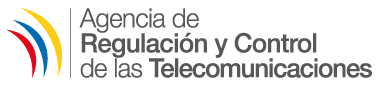 AVISO AL PÚBLICOObservaciones y comentarios al proyecto de regulación “PROCEDIMIENTO PARA LOS MENSAJES MASIVOS O INDIVIDUALES O LLAMADAS CON FINES DE VENTA DIRECTA, COMERCIAL, PUBLICITARIA O PROSELITISTA QUE NO HAYAN SIDO PREVIA Y EXPRESAMENTE AUTORIZADOS POR EL CLIENTE, ABONADO O USUARIO”.Mediante Aviso al Público de fecha 05 de septiembre de 2015, en cumplimiento de la Disposición No. 01-DEAR-ARCOTEL-2016 y como parte de la aplicación del Reglamento de Consultas Públicas (Resolución No. 003-03-ARCOTEL-2015), se realizó la publicación correspondiente respecto de la realización de las Audiencias Públicas para recibir observaciones y comentarios al proyecto de regulación “PROCEDIMIENTO PARA LOS MENSAJES MASIVOS O INDIVIDUALES O LLAMADAS CON FINES DE VENTA DIRECTA, COMERCIAL, PUBLICITARIA O PROSELITISTA QUE NO HAYAN SIDO PREVIA Y EXPRESAMENTE AUTORIZADOS POR EL CLIENTE, ABONADO O USUARIO”, así como para que se remitan observaciones, opiniones y comentarios al proyecto de reglamento en mención. Al respecto, se informa que se han recibido los siguientes aportes:OTECEL S.A.CNT E.P.ECUADORTELECOM S.A.CONECEL S.A.AMERICAN CALL CENTER S.A.DIRECTV